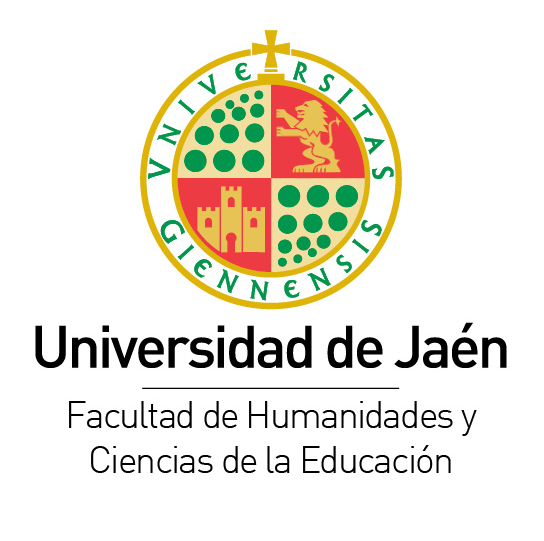 ANEXO VIIIDECLARACIÓN JURADAApellidos y nombre: _________________________________________________________ DNI: ____________ Correo electrónico UJA: ________________________@red.ujaen.esTeléfono: ____________________ Domicilio: _________________________________________________________________________________________________________________Estudiante en el Grado de: ___________________________________Declara que, a fecha del acto de la defensa del Trabajo Fin de Grado en la Convocatoria __________________________________, se cumplen los requisitos para la defensa, según se indica en el Reglamento de los Trabajos Fin de Grado de la Facultad de Humanidades y Ciencias de la Educación. Jaén, a ______ de ______________ de 20_______Fdo.: __________________El/la alumno/a de la asignatura de TFG A/A SR./SRA. PRESIDENTE/A DE LA COMISIÓN DE TRABAJO DE FIN DE GRADO DE LA FACULTAD DE HUMANIDADES Y CIENCIAS DE LA EDUCACIÓN DE LA UNIVERSIDAD DE JAÉN 